    КАРАР                                                               ПОСТАНОВЛЕНИЕ                                                                                            17 июнь 2016 г.                              № 51                     17 июня 2016 г.О мерах по обеспечению безопасности людей на водных объектах сельского поселения Максим – Горьковский сельсовет муниципального района Белебеевский район Республики Башкортостан в период купального сезона 2016 годаВо исполнение постановлений Правительства Республики Башкортостан 
от 7 ноября 2006 года № 315 « Об отверждении Правил охраны жизни людей 
на воде в  Республики Башкортостан и Правил пользования водными объектами для плавания на маломерных плавательных средствах в Республике Башкортостан», главы Администрации муниципального района Белебеевский район Республики Башкортостан от 11 апреля 2013 г. № 728 «О мерах по обеспечению безопасности людей на водных объектах муниципального района Белебеевский район в период купального сезона 2013 года»,  в соответствии со статьей № 15 Федерального закона от 6 октября 2003 года № 131-ФЗ « Об общих принципах организации местного самоуправления в Российской Федерации», а также в связи с приближением летнего купального сезона, в целях предупреждения происшествий и несчастных случаев, обеспечения безопасности и снижения травматизма людей в местах массового отдыха населения на воде,ПОСТАНОВЛЯЮ:       1. Утвердить план мероприятий по охране жизни людей на водоемах в сельском поселении Максим - Горьковский сельсовет муниципального района Белебеевский район Республики Башкортостан  (Приложение № 1).       2. Принять к руководству и исполнению Перечень мер по обеспечению безопасности населения на водоемах сельского поселения Максим - Горьковский сельсовет муниципального района Белебеевский район Республики Башкортостан (Приложение № 2).      3. Осуществить мероприятия по обеспечению безопасности населения при пользовании водоемом.      Запретить купание в неустановленных для этого местах путем предупреждения и выставления знаков, запрещающих купание.      4.	Рекомендовать участковому уполномоченному полиции Борисову С.А.. обеспечить охрану общественного порядка, не допускать распития крепких напитков, к нарушителям правопорядка принимать меры в соответствии с законодательством.     5.Землеустроителю первой  категории принять меры по пресечению загрязнения водоемов, захламления территорий.    6. Обнародовать  настоящее постановление на стенде  Администрации сельского поселения Максим - Горьковский сельсовет муниципального района Белебеевский район Республики Башкортостан по адресу: РБ, Белебеевский район, с. ЦУП им. М.Горького, ул. Садовая, д. 3 и разместить на официальном  сайте сельского поселении  Максим - Горьковский сельсовет муниципального района Белебеевский район Республики Башкортостан.7. Настоящее постановление вступает в силу со дня его  обнародования.8. Контроль за выполнением настоящего постановления оставляю за собойГлава сельского поселения                                            Н.К. Красильникова                                                                         Приложение № 1к Постановлению главы              сельского поселения Максим - Горьковский сельсовет муниципального района Белебеевский район Республики Башкортостан                                                                          от 17 июня 2016г. № 51Планмероприятий по охране жизни людей на водоемах в сельском поселении Максим - Горьковский сельсовет муниципального района Белебеевский район Республики БашкортостанУправляющий делами                                               О.П.Капитонова                                                                         Приложение № 2к Постановлению главы              сельского поселения Максим - Горьковский сельсовет муниципального районаБелебеевский район Республики Башкортостан                                                                          от 16 июня 2016г. № 51Перечень мер по обеспечению безопасности населения в местах массового отдыха на водоемах сельского поселения Максим - Горьковский сельсовет муниципального района Белебеевский район РБ    1. Участковому уполномоченному полиции   вести разъяснительную работу по предупреждению несчастных случаев с людьми на воде  с использованием пропагандистских материалов.    2. Указания сотрудника полиции в части обеспечения безопасности людей и поддержания правопорядка в местах массового отдыха являются обязательными для водопользователей.    3. Каждый гражданин обязан оказать посильную помощь людям, терпящим бедствие на воде.    4. В местах массового отдыха запрещается:- купаться в местах, где выставлены щиты с предупреждающими надписями;- загрязнять и засорять водоемы и берега;- купаться в состоянии алкогольного опьянения;- приводить с собой собак и других животных;- подавать крики ложной тревоги;- плавать на досках, бревнах, лежаках, автомобильных камерах.    5. Взрослые обязаны не допускать купание детей в неустановленных местах.Управляющий делами                                               О.П.КапитоноваБашkортостан РеспубликаhыБəлəбəй районы муниципаль районыныӊМаксим – Горький ауыл советыауыл биләмәhе хакимиәте.Горький ис. ПУЙ ауылы, Бакса урамы,  3Тел.2-07-40 , факс: 2-08-98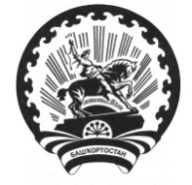 Республика БашкортостанАдминистрация сельского поселения Максим – Горьковский сельсовет муниципального района Белебеевский район 452014, с. ЦУП им. М.Горького, ул. Садовая, д. 3Тел. 2-07-40, факс: 2-08-98№ п/пМероприятияСроки выполненияОтветственный1.Рассмотреть на заседании при главе администрации вопрос обеспечения безопасности населения на водоемах .До 18.06.2016 г.Глава СП Красильникова Н.К.2.Провести разъяснительную  работу по правилам поведения у водоемов среди населения, в трудовых коллективах и на собраниях (сходах) гражданДо 19.06.2016 г.Глава СП Красильникова Н.К.3.Провести мероприятия по обеспечению безопасности населения при пользовании водоемами. Запретить купание в не установленных местах путем предупреждения и выставления знаков, запрещающих купание.16.06.2016 г.Гареева Н.С. землеустроитель 1 категории4.В местных СМИ опубликовать постановление главы сельского поселения Максим – Горьковский сельсовет о мерах по охране жизни людей на воде.Июнь 2016г.Управляющий делами Капитонова О.П.5.Оборудовать соответствующие  щиты в населенных пунктах агитационными листовками и плакатами по правилам поведения на воде.Июнь-июль 2016г.Гареева Н.С. землеустроитель 1 категории